Orientações para preenchimento da Guia de Recolhimento da União (GRU)“O recolhimento da taxa de inscrição para o processo seletivo no PROLING, no valor de R$ 85,93 (oitenta e cinco reais e noventa e três centavos), será feito exclusivamente no Banco de Brasil, mediante utilização de Guia de Recolhimento da União (GRU), a ser preenchida pelo candidato  no site http://consulta.tesouro.fazenda.gov.br/gru_novosite/gru_simples.asp.”, em conformidade com o item 2- Da Inscrição, subitem 2.5.Dados de Referência:UNIDADEGESTORA: 153065GESTÃO: 15231  - Universidade Federal da ParaíbaNOME DA UNIDADE - Universidade Federal da ParaíbaCÓDIGO: 28832-2 (serviços educacionais)Número de REFERÊNCIA: 150900106Telas de Referência:Tela 01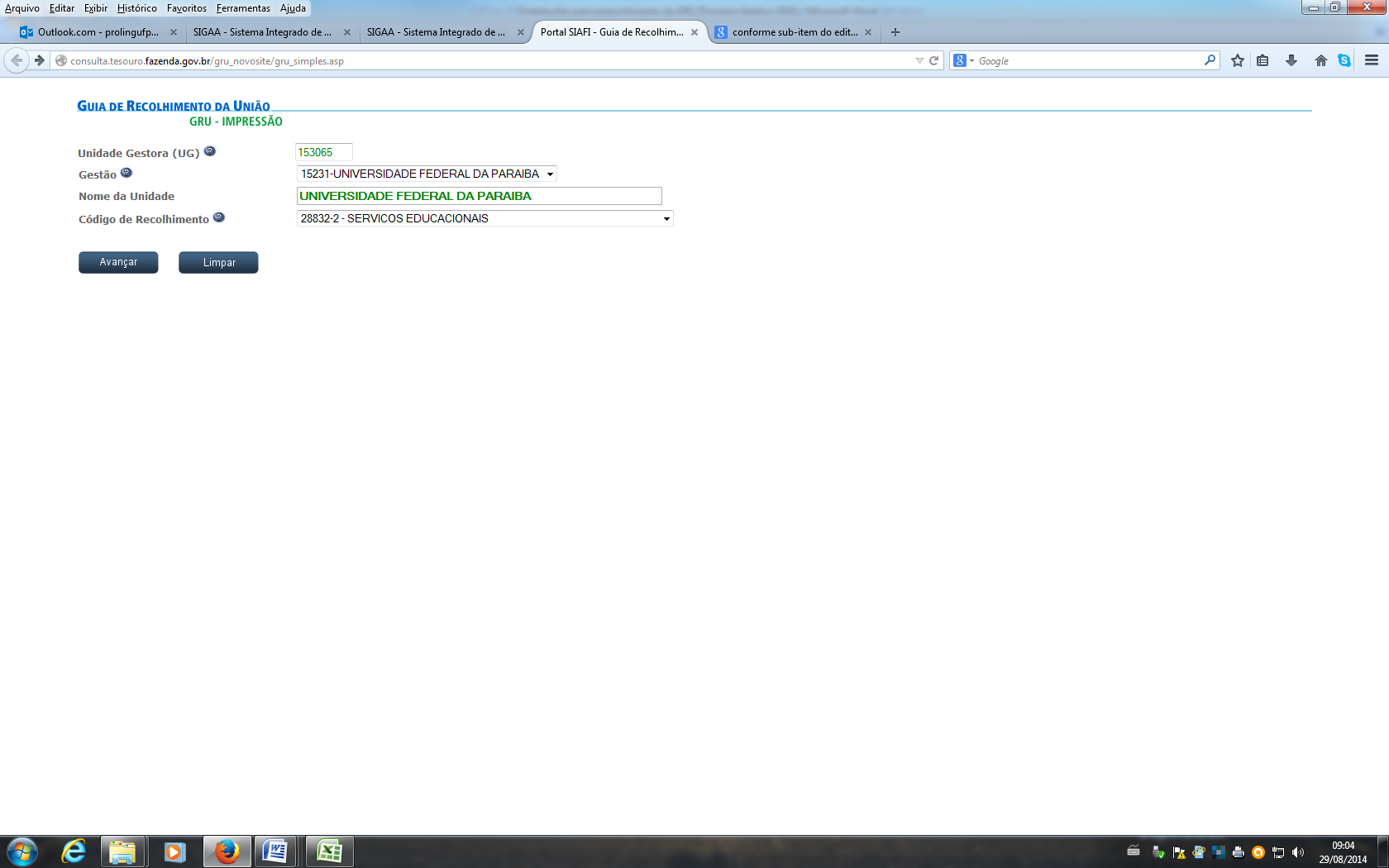 Tela 02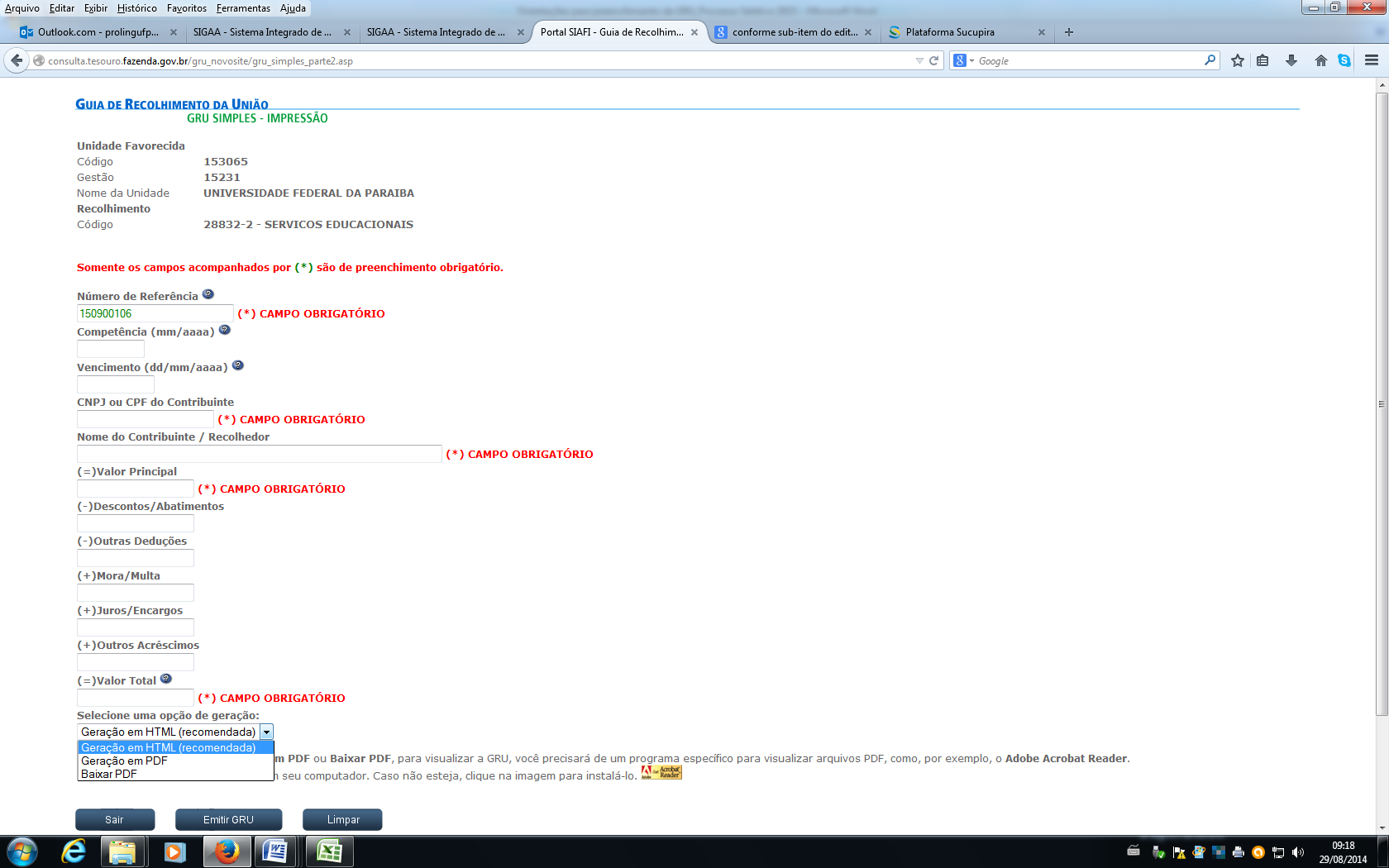 